附件22023年绍兴市上虞区卫健系统第二次公开招聘卫技人员报名表附件3事业在编人员同意报考证明附件4上虞人才就业服务网“数字化招聘求职网报平台”操作须知（考生端）1.点击“考生网上报名入口”。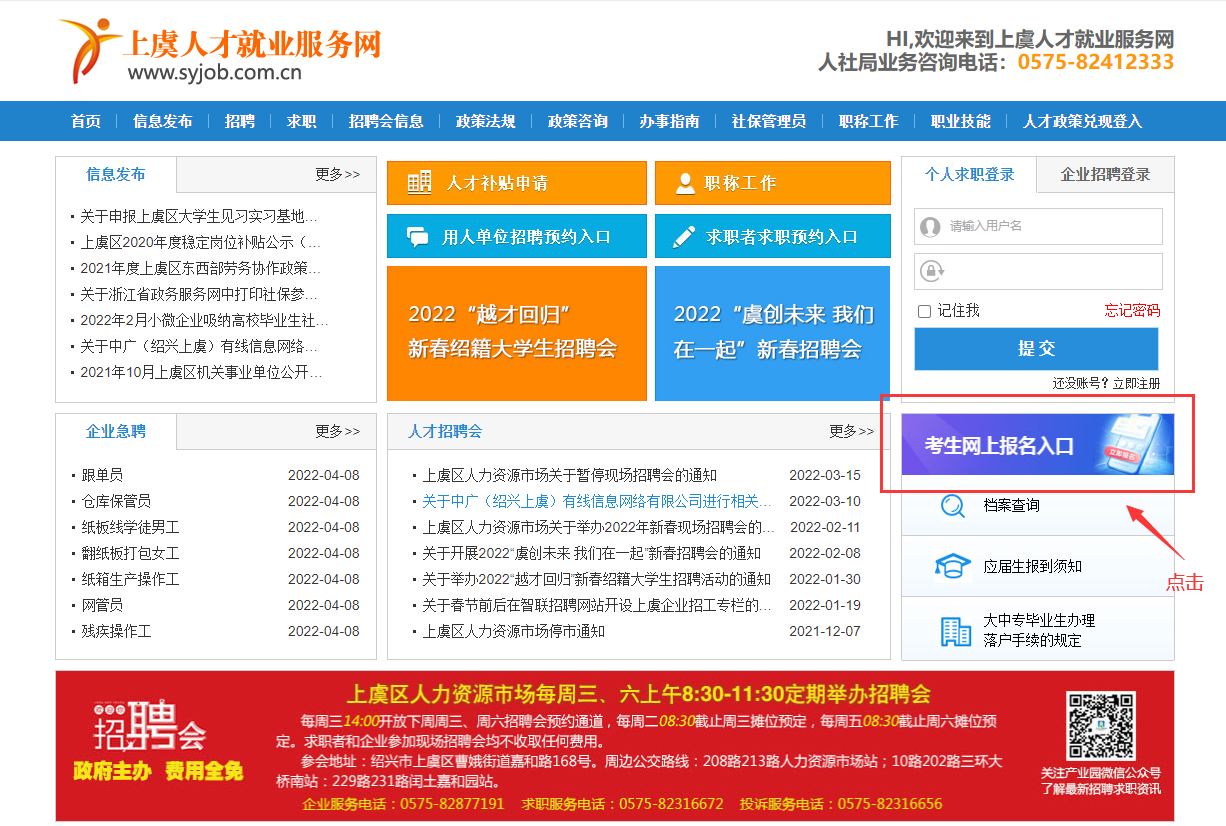 2.点击“注册”，先对考生进行实名注册。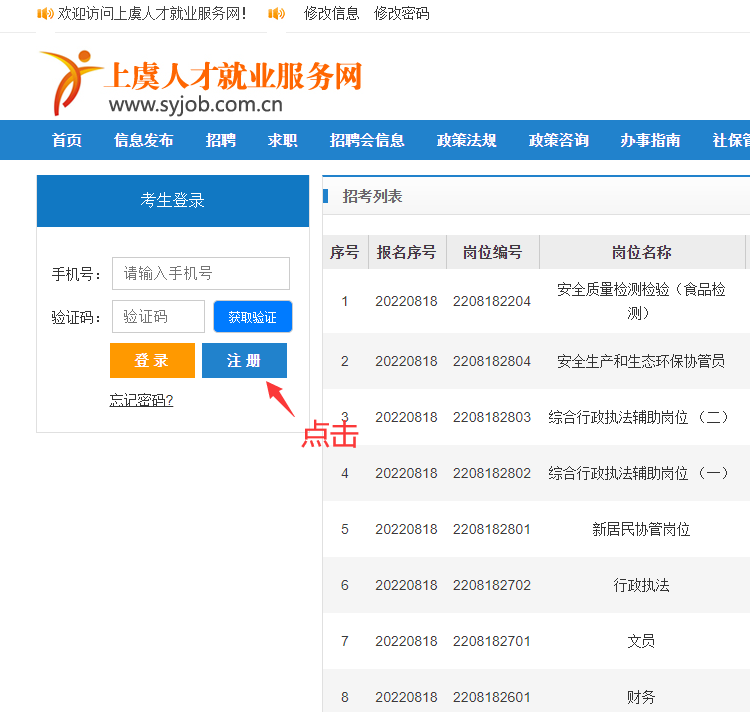 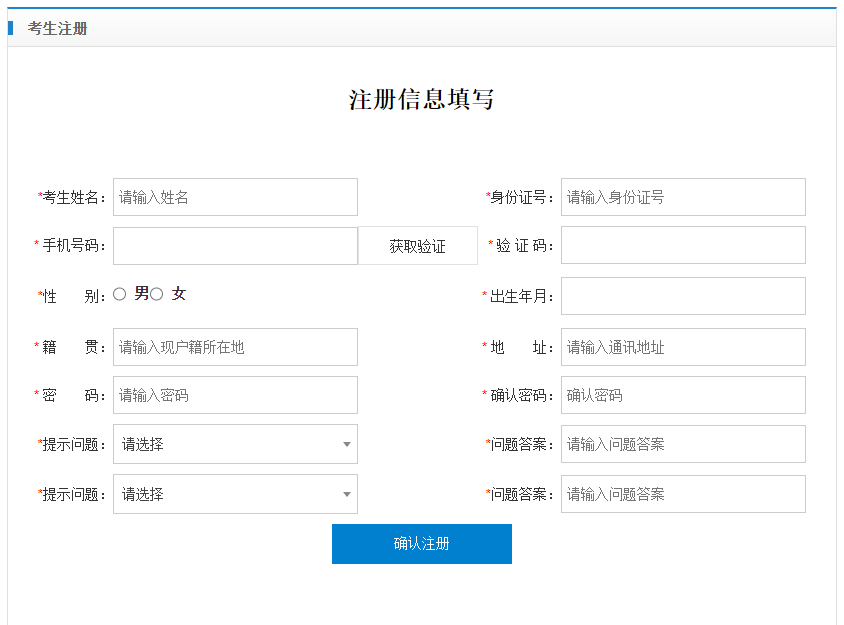 3.注册完后，输入手机号、验证码后点击“登录”。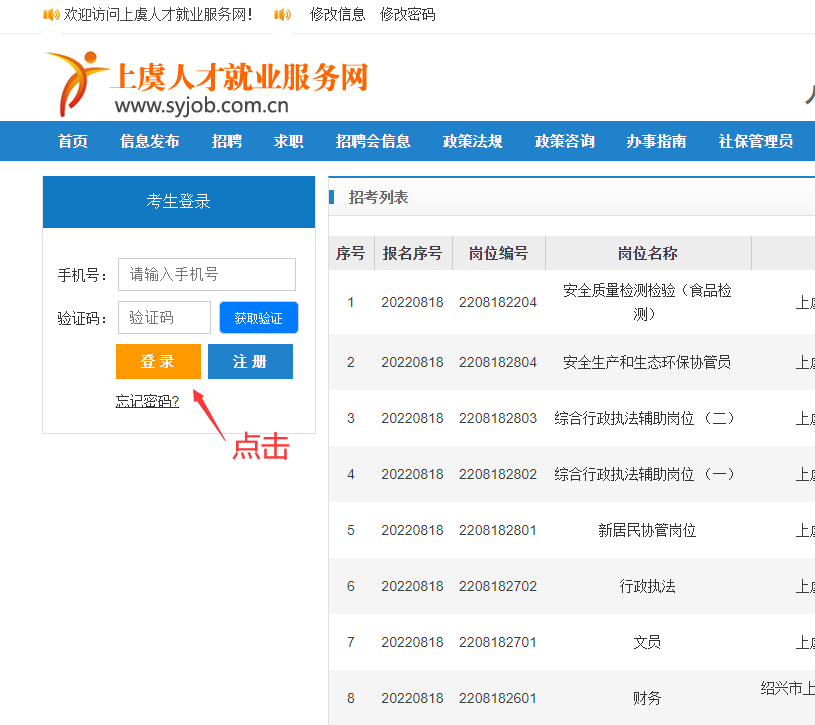 4.首先在“完善个人信息”栏，如实填写求职者（考生）基本信息：民族、政治面貌、婚姻状况，上传符合格式要求的个人电子照片。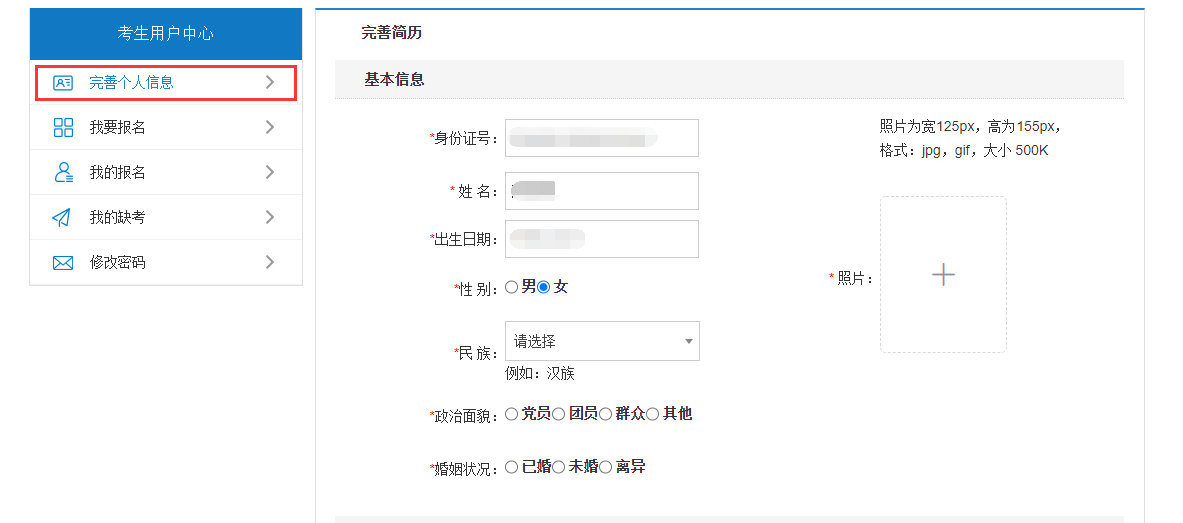 5.如实填写求职者（考生）的教育经历，有多段教育经历的，分开填写。重点填写与应聘岗位相匹配的教育经历，其他教育经历也可填写在后面的“学习工作经历”栏目内。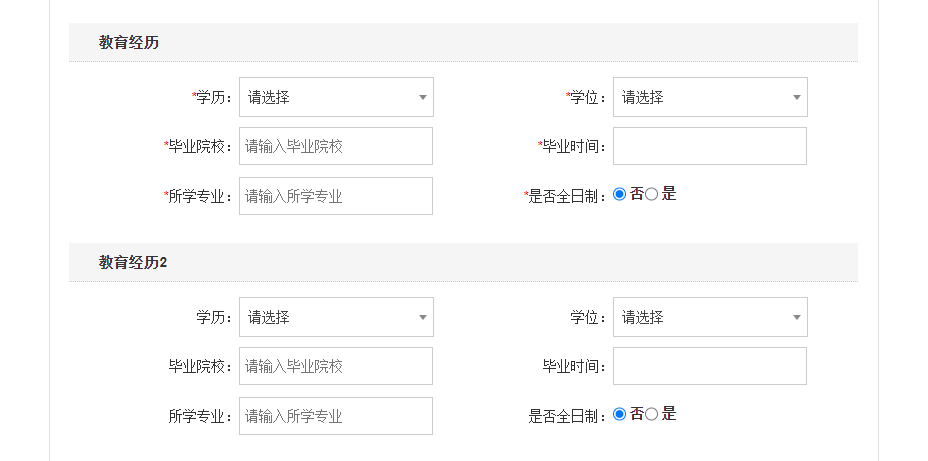 6.继续完善“其他信息”、“学习工作经历”等其他栏目。学习工作经历从高中开始填写，时间上要确保连续，如有“待业在家”亦须注明。如有工作经历为机关事业单位的，须注明编制情况（如行政、参公事业、事业、国企合同制、编外、临聘等）。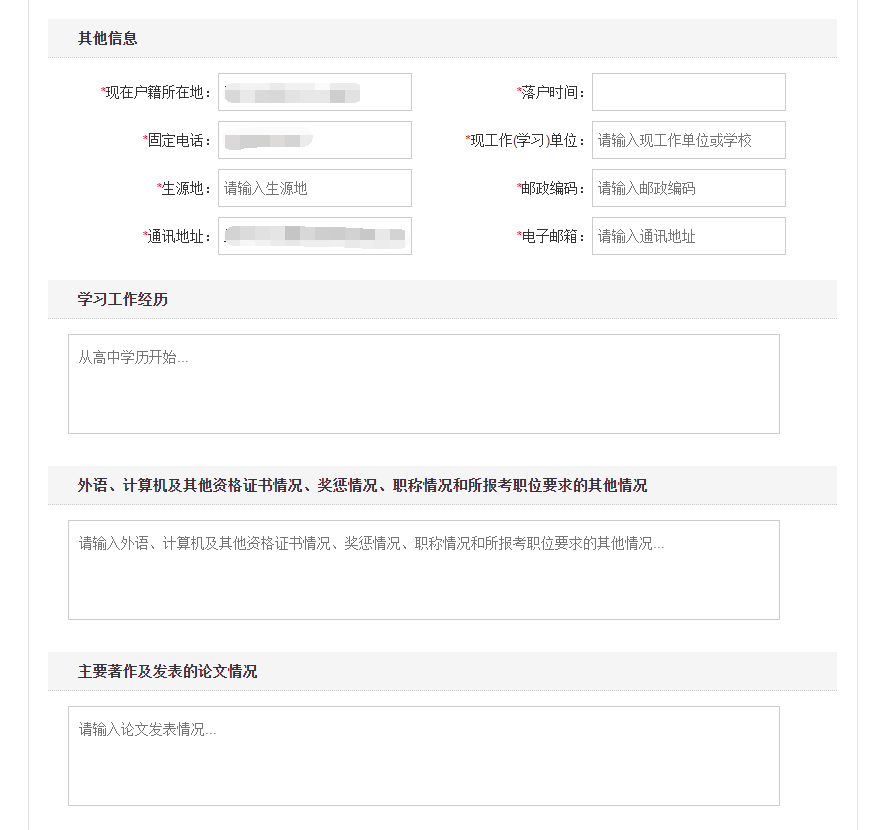 注意：求职者（考生）填报的个人基本信息、学历、专业、工作经历等所有信息必须全面、真实、准确、有效。因求职者（考生）误报、错报、虚假填报等造成的资格审核不通过，由求职者（考生）本人承担责任。7.按栏目规范上传附件：先在栏目前的方框中打钩，然后点击“选择文件”进行上传。全日制、非全日制考生均必须上传学信网《教育部学历证书电子注册备案表》。境外、国外留学人员必须上传国家教育部中国留学服务中心出具的学历、学位认证证书。赋分所需的各类荣誉、奖学金等证书材料上传至“各类证明资料”栏目内。医师资格证、医师执业证、住院医师规范化培训合格证书、报名表、事业在编人员同意报考证明等材料上传至“各类证书”栏目内。社保证明、承诺书、无法明确为哪一类材料的可上传至“其他材料”栏目内。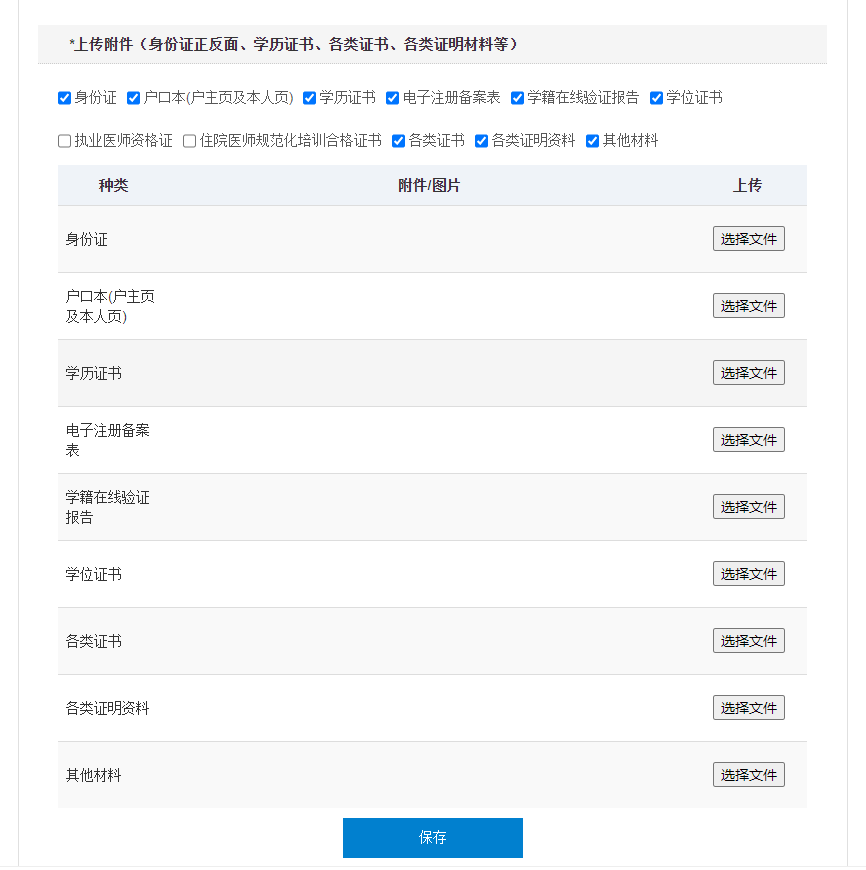 8.点击“我要报名”，选择符合报名资格条件的岗位，点击右侧“报名”按钮进行报名。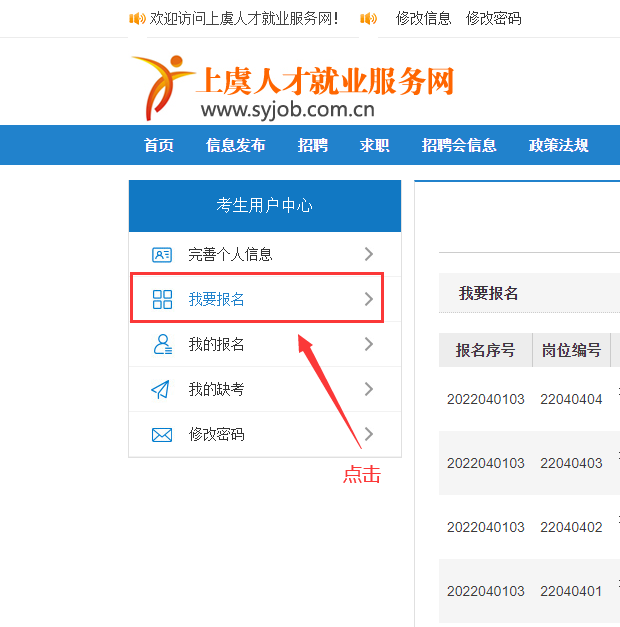 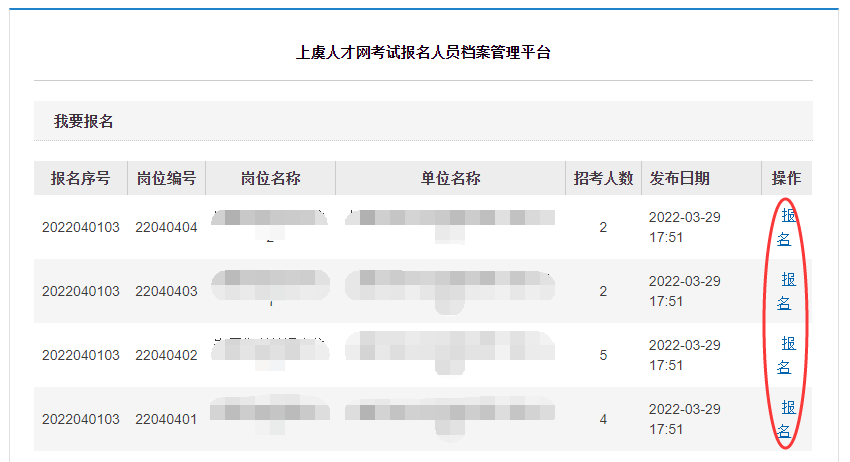 9.仔细阅读“考生报名须知”，并在下方点击“同意”。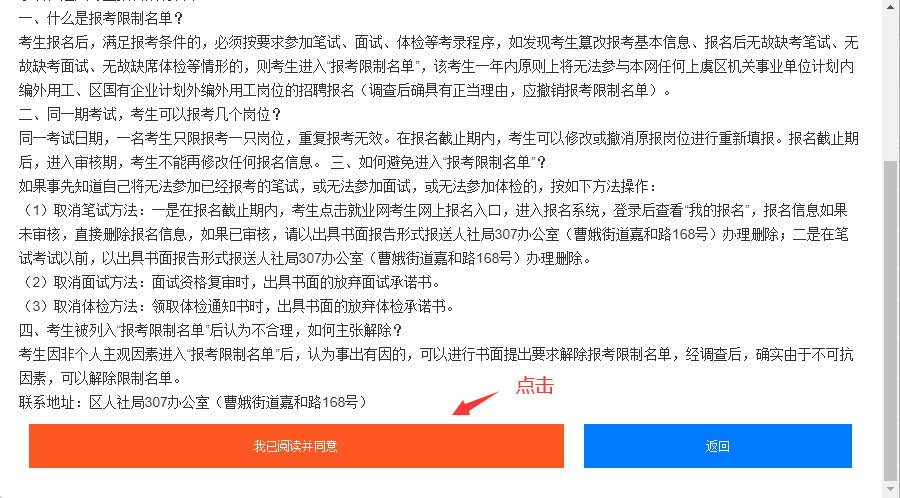 10.再次查看拟报考岗位的资格条件，并在下方点击“我要报名”。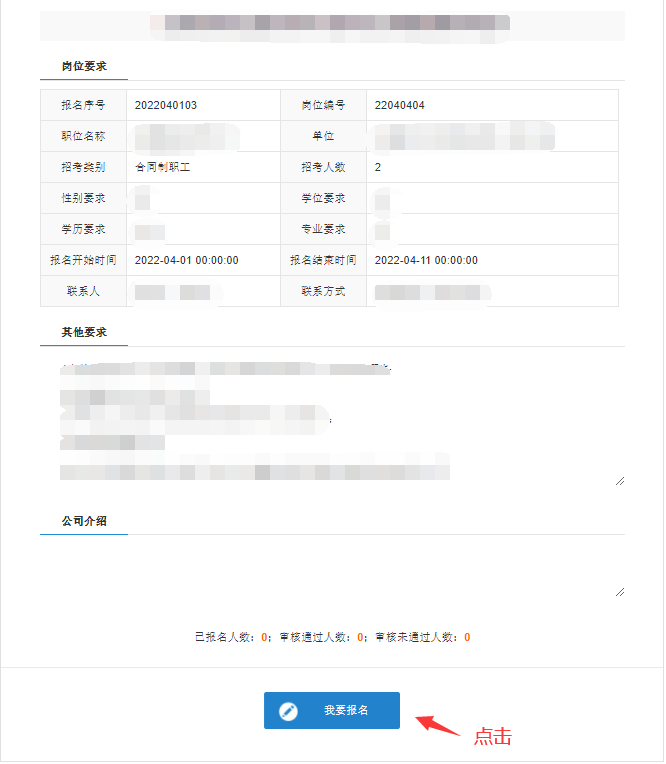 11.点击“我的报名”，密切关注“审核状态”。待审核通过后，须在规定时间内完成“缴费”。逾期不缴费的，视为放弃报名资格。完成“缴费”的考生，可在规定时间内下载准考证。逾期未下载打印准考证的，责任由求职者（考生）自负。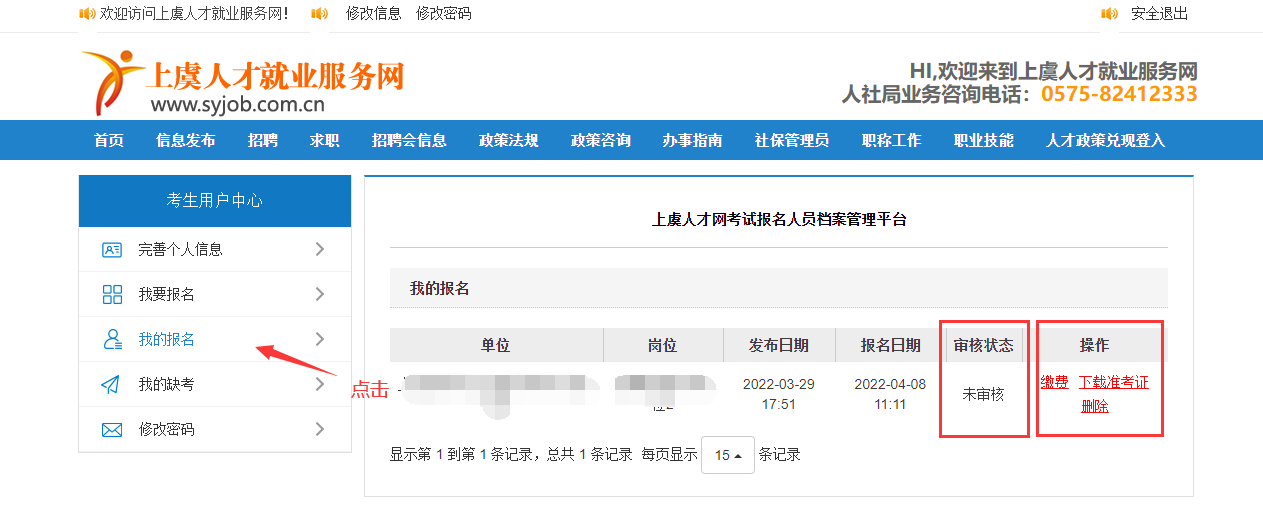 温馨提示：无需“缴费”的招聘，则直接在规定时间内下载准考证。12.求职者（考生）可上网查询审核结果。通过资格审核的求职者（考生）不能再报考同一场次招聘内的其他岗位。未通过资格初审，但仍在网上报名期限内，可在“完善个人信息”栏目内修改、补充个人报名信息或材料，亦可在“我的报名”栏目删除原报名岗位，进行改报并再次接受资格审核。姓  名姓  名姓  名身份证号身份证号性  别性  别性  别学  历毕业时间毕业时间毕业时间毕业时间毕业时间政治面貌政治面貌政治面貌贴一寸近照贴一寸近照贴一寸近照贴一寸近照贴一寸近照贴一寸近照贴一寸近照毕业学校毕业学校毕业学校毕业专业毕业专业毕业专业毕业专业毕业专业毕业专业毕业专业贴一寸近照贴一寸近照贴一寸近照贴一寸近照贴一寸近照贴一寸近照贴一寸近照是否全日制普通高等院校毕业生是否全日制普通高等院校毕业生是否全日制普通高等院校毕业生是否全日制普通高等院校毕业生是否全日制普通高等院校毕业生是否全日制普通高等院校毕业生□是   □否□是   □否□是   □否□是   □否□是   □否□是   □否资格证名称资格证名称资格证名称资格证名称资格证名称资格证名称资格证名称贴一寸近照贴一寸近照贴一寸近照贴一寸近照贴一寸近照贴一寸近照贴一寸近照是否全日制普通高等院校毕业生是否全日制普通高等院校毕业生是否全日制普通高等院校毕业生是否全日制普通高等院校毕业生是否全日制普通高等院校毕业生是否全日制普通高等院校毕业生□是   □否□是   □否□是   □否□是   □否□是   □否□是   □否执业注册专业执业注册专业执业注册专业执业注册专业执业注册专业执业注册专业执业注册专业贴一寸近照贴一寸近照贴一寸近照贴一寸近照贴一寸近照贴一寸近照贴一寸近照现工作单 位现工作单 位人员性质人员性质人员性质应届生      □事业在编临聘人员    □社会人员应届生      □事业在编临聘人员    □社会人员应届生      □事业在编临聘人员    □社会人员应届生      □事业在编临聘人员    □社会人员应届生      □事业在编临聘人员    □社会人员应届生      □事业在编临聘人员    □社会人员应届生      □事业在编临聘人员    □社会人员应届生      □事业在编临聘人员    □社会人员应届生      □事业在编临聘人员    □社会人员应届生      □事业在编临聘人员    □社会人员应届生      □事业在编临聘人员    □社会人员应届生      □事业在编临聘人员    □社会人员应届生      □事业在编临聘人员    □社会人员应届生      □事业在编临聘人员    □社会人员应届生      □事业在编临聘人员    □社会人员应届生      □事业在编临聘人员    □社会人员应届生      □事业在编临聘人员    □社会人员应届生      □事业在编临聘人员    □社会人员应届生      □事业在编临聘人员    □社会人员应届生      □事业在编临聘人员    □社会人员应届生      □事业在编临聘人员    □社会人员应届生      □事业在编临聘人员    □社会人员应届生      □事业在编临聘人员    □社会人员户籍户籍 省           地（市）         县（市、区） 省           地（市）         县（市、区） 省           地（市）         县（市、区） 省           地（市）         县（市、区） 省           地（市）         县（市、区） 省           地（市）         县（市、区） 省           地（市）         县（市、区） 省           地（市）         县（市、区） 省           地（市）         县（市、区） 省           地（市）         县（市、区） 省           地（市）         县（市、区） 省           地（市）         县（市、区） 省           地（市）         县（市、区） 省           地（市）         县（市、区） 省           地（市）         县（市、区） 省           地（市）         县（市、区） 省           地（市）         县（市、区） 省           地（市）         县（市、区） 省           地（市）         县（市、区） 省           地（市）         县（市、区） 省           地（市）         县（市、区） 省           地（市）         县（市、区） 省           地（市）         县（市、区） 省           地（市）         县（市、区） 省           地（市）         县（市、区） 省           地（市）         县（市、区） 省           地（市）         县（市、区） 省           地（市）         县（市、区） 省           地（市）         县（市、区） 省           地（市）         县（市、区） 省           地（市）         县（市、区） 省           地（市）         县（市、区） 省           地（市）         县（市、区）报 考 志 愿报 考 志 愿报 考 志 愿报 考 志 愿报 考 志 愿报 考 志 愿报 考 志 愿报 考 志 愿报 考 志 愿报 考 志 愿报 考 志 愿报 考 志 愿报 考 志 愿报 考 志 愿报 考 志 愿报 考 志 愿报 考 志 愿报 考 志 愿报 考 志 愿报 考 志 愿报 考 志 愿报 考 志 愿报 考 志 愿报 考 志 愿报 考 志 愿报 考 志 愿报 考 志 愿报 考 志 愿报 考 志 愿报 考 志 愿报 考 志 愿报 考 志 愿报 考 志 愿报 考 志 愿报 考 志 愿报考单位报考单位报考单位报考单位报考岗位编号报考岗位编号报考岗位编号报考岗位编号报考岗位编号报考岗位编号报考岗位编号报考岗位编号报考岗位编号报考岗位编号报考岗位编号只能选择一个岗位只能选择一个岗位只能选择一个岗位只能选择一个岗位只能选择一个岗位只能选择一个岗位只能选择一个岗位只能选择一个岗位只能选择一个岗位计算机等级计算机等级计算机等级计算机等级英语水平等级英语水平等级英语水平等级英语水平等级英语水平等级英语水平等级英语水平等级英语水平等级英语水平等级家庭所在地  址家庭所在地  址家庭所在地  址家庭所在地  址本人联系电  话本人联系电  话本人联系电  话本人联系电  话其他联系人及电话其他联系人及电话其他联系人及电话其他联系人及电话其他联系人及电话其他联系人及电话其他联系人及电话其他联系人及电话其他联系人及电话工作简历或在校奖惩情况承诺书对公告内容、招考要求已知晓，本人承诺以上所填内容均真实。如有不实之处，一经查实，作自动淘汰处理，直至取消聘用资格。签名：                    2023年   月     日对公告内容、招考要求已知晓，本人承诺以上所填内容均真实。如有不实之处，一经查实，作自动淘汰处理，直至取消聘用资格。签名：                    2023年   月     日对公告内容、招考要求已知晓，本人承诺以上所填内容均真实。如有不实之处，一经查实，作自动淘汰处理，直至取消聘用资格。签名：                    2023年   月     日对公告内容、招考要求已知晓，本人承诺以上所填内容均真实。如有不实之处，一经查实，作自动淘汰处理，直至取消聘用资格。签名：                    2023年   月     日对公告内容、招考要求已知晓，本人承诺以上所填内容均真实。如有不实之处，一经查实，作自动淘汰处理，直至取消聘用资格。签名：                    2023年   月     日对公告内容、招考要求已知晓，本人承诺以上所填内容均真实。如有不实之处，一经查实，作自动淘汰处理，直至取消聘用资格。签名：                    2023年   月     日对公告内容、招考要求已知晓，本人承诺以上所填内容均真实。如有不实之处，一经查实，作自动淘汰处理，直至取消聘用资格。签名：                    2023年   月     日对公告内容、招考要求已知晓，本人承诺以上所填内容均真实。如有不实之处，一经查实，作自动淘汰处理，直至取消聘用资格。签名：                    2023年   月     日对公告内容、招考要求已知晓，本人承诺以上所填内容均真实。如有不实之处，一经查实，作自动淘汰处理，直至取消聘用资格。签名：                    2023年   月     日对公告内容、招考要求已知晓，本人承诺以上所填内容均真实。如有不实之处，一经查实，作自动淘汰处理，直至取消聘用资格。签名：                    2023年   月     日对公告内容、招考要求已知晓，本人承诺以上所填内容均真实。如有不实之处，一经查实，作自动淘汰处理，直至取消聘用资格。签名：                    2023年   月     日对公告内容、招考要求已知晓，本人承诺以上所填内容均真实。如有不实之处，一经查实，作自动淘汰处理，直至取消聘用资格。签名：                    2023年   月     日对公告内容、招考要求已知晓，本人承诺以上所填内容均真实。如有不实之处，一经查实，作自动淘汰处理，直至取消聘用资格。签名：                    2023年   月     日对公告内容、招考要求已知晓，本人承诺以上所填内容均真实。如有不实之处，一经查实，作自动淘汰处理，直至取消聘用资格。签名：                    2023年   月     日对公告内容、招考要求已知晓，本人承诺以上所填内容均真实。如有不实之处，一经查实，作自动淘汰处理，直至取消聘用资格。签名：                    2023年   月     日对公告内容、招考要求已知晓，本人承诺以上所填内容均真实。如有不实之处，一经查实，作自动淘汰处理，直至取消聘用资格。签名：                    2023年   月     日对公告内容、招考要求已知晓，本人承诺以上所填内容均真实。如有不实之处，一经查实，作自动淘汰处理，直至取消聘用资格。签名：                    2023年   月     日对公告内容、招考要求已知晓，本人承诺以上所填内容均真实。如有不实之处，一经查实，作自动淘汰处理，直至取消聘用资格。签名：                    2023年   月     日对公告内容、招考要求已知晓，本人承诺以上所填内容均真实。如有不实之处，一经查实，作自动淘汰处理，直至取消聘用资格。签名：                    2023年   月     日对公告内容、招考要求已知晓，本人承诺以上所填内容均真实。如有不实之处，一经查实，作自动淘汰处理，直至取消聘用资格。签名：                    2023年   月     日对公告内容、招考要求已知晓，本人承诺以上所填内容均真实。如有不实之处，一经查实，作自动淘汰处理，直至取消聘用资格。签名：                    2023年   月     日对公告内容、招考要求已知晓，本人承诺以上所填内容均真实。如有不实之处，一经查实，作自动淘汰处理，直至取消聘用资格。签名：                    2023年   月     日对公告内容、招考要求已知晓，本人承诺以上所填内容均真实。如有不实之处，一经查实，作自动淘汰处理，直至取消聘用资格。签名：                    2023年   月     日对公告内容、招考要求已知晓，本人承诺以上所填内容均真实。如有不实之处，一经查实，作自动淘汰处理，直至取消聘用资格。签名：                    2023年   月     日对公告内容、招考要求已知晓，本人承诺以上所填内容均真实。如有不实之处，一经查实，作自动淘汰处理，直至取消聘用资格。签名：                    2023年   月     日对公告内容、招考要求已知晓，本人承诺以上所填内容均真实。如有不实之处，一经查实，作自动淘汰处理，直至取消聘用资格。签名：                    2023年   月     日对公告内容、招考要求已知晓，本人承诺以上所填内容均真实。如有不实之处，一经查实，作自动淘汰处理，直至取消聘用资格。签名：                    2023年   月     日对公告内容、招考要求已知晓，本人承诺以上所填内容均真实。如有不实之处，一经查实，作自动淘汰处理，直至取消聘用资格。签名：                    2023年   月     日对公告内容、招考要求已知晓，本人承诺以上所填内容均真实。如有不实之处，一经查实，作自动淘汰处理，直至取消聘用资格。签名：                    2023年   月     日对公告内容、招考要求已知晓，本人承诺以上所填内容均真实。如有不实之处，一经查实，作自动淘汰处理，直至取消聘用资格。签名：                    2023年   月     日对公告内容、招考要求已知晓，本人承诺以上所填内容均真实。如有不实之处，一经查实，作自动淘汰处理，直至取消聘用资格。签名：                    2023年   月     日对公告内容、招考要求已知晓，本人承诺以上所填内容均真实。如有不实之处，一经查实，作自动淘汰处理，直至取消聘用资格。签名：                    2023年   月     日对公告内容、招考要求已知晓，本人承诺以上所填内容均真实。如有不实之处，一经查实，作自动淘汰处理，直至取消聘用资格。签名：                    2023年   月     日对公告内容、招考要求已知晓，本人承诺以上所填内容均真实。如有不实之处，一经查实，作自动淘汰处理，直至取消聘用资格。签名：                    2023年   月     日招考部门资格审查意    见招考部门资格审查意    见招考部门资格审查意    见招考部门资格审查意    见签名：    2023年  月  日签名：    2023年  月  日签名：    2023年  月  日签名：    2023年  月  日签名：    2023年  月  日签名：    2023年  月  日签名：    2023年  月  日签名：    2023年  月  日签名：    2023年  月  日签名：    2023年  月  日人社部门审核意见人社部门审核意见人社部门审核意见人社部门审核意见人社部门审核意见人社部门审核意见人社部门审核意见人社部门审核意见签名：     2023年  月  日签名：     2023年  月  日签名：     2023年  月  日签名：     2023年  月  日签名：     2023年  月  日签名：     2023年  月  日签名：     2023年  月  日签名：     2023年  月  日签名：     2023年  月  日签名：     2023年  月  日签名：     2023年  月  日签名：     2023年  月  日签名：     2023年  月  日姓名身份证号           （招考单位）：XXX同志系我单位事业在编职工，同意其参加你单位组织的事业单位公开招聘。具体工作经历：XX年X月- XX年X月， XX科室从事XX工作。XX年X月- 至今， XX科室从事XX工作。（单位盖章）                             XXXX年X月X日           （招考单位）：XXX同志系我单位事业在编职工，同意其参加你单位组织的事业单位公开招聘。具体工作经历：XX年X月- XX年X月， XX科室从事XX工作。XX年X月- 至今， XX科室从事XX工作。（单位盖章）                             XXXX年X月X日           （招考单位）：XXX同志系我单位事业在编职工，同意其参加你单位组织的事业单位公开招聘。具体工作经历：XX年X月- XX年X月， XX科室从事XX工作。XX年X月- 至今， XX科室从事XX工作。（单位盖章）                             XXXX年X月X日           （招考单位）：XXX同志系我单位事业在编职工，同意其参加你单位组织的事业单位公开招聘。具体工作经历：XX年X月- XX年X月， XX科室从事XX工作。XX年X月- 至今， XX科室从事XX工作。（单位盖章）                             XXXX年X月X日主管部门意见：      同意其参加招聘考试。                         　     　　 XX局（盖章）                           　　  　 XXXX年X月X日主管部门意见：      同意其参加招聘考试。                         　     　　 XX局（盖章）                           　　  　 XXXX年X月X日主管部门意见：      同意其参加招聘考试。                         　     　　 XX局（盖章）                           　　  　 XXXX年X月X日主管部门意见：      同意其参加招聘考试。                         　     　　 XX局（盖章）                           　　  　 XXXX年X月X日